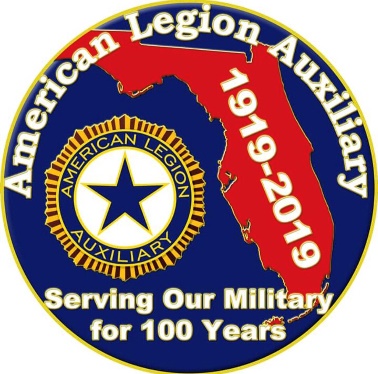 Unit Leadership Mid-Year Program Reporting2019 - 2021Florida ALA Strong!!!Unit Chairman ______________________________________                Unit # _______ Chairman’s Address ___________________________________________________________ Phone # ___________________________     E-mail Address: _________________________ Did your Unit offer the National Junior Leadership Course?				_____________Did your unit distribute, explain & utilize the following “How to Sheets”? 	How to Utilize a Member Data Survey Form					_____________	 	How to Conduct a Unit Meeting						_____________ 	How to Lead a Small Unit							_____________ 	How to Grow Leadership Capacity, Nurturing a Culture of Goodwill	_____________Did your unit follow basic parliamentary procedure during meetings?		_____________Send this Unit Mid-Year Report form and narrative, to the District Chairman no later than December 1, 2020. NarrativesDid unit members attend district trainings? Which trainings? How many members attended? Were the trainings implemented in your unit?____________________________________________________________________________________________________________________________________________________________________________________________________________________________________________________________________________________________________________Did your unit hold additional training sessions? What were the topics? How many members attended?____________________________________________________________________________________________________________________________________________________________________________________________________________________________________________________________________________________________________________Did your unit hold a training on nurturing a culture of goodwill? How many attended? Was it well received? Please attach copy of training agenda.____________________________________________________________________________________________________________________________________________________________________________________________________________________________________________________________________________________________________________Did your unit work on grooming members to excel in their current roles while preparing to advance to higher levels within the organization, developing the leader within? If so, how was it done and what were the outcomes? ____________________________________________________________________________________________________________________________________________________________________________________________________________________________________________________________________________________________________________